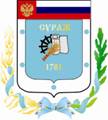 Контрольно-счетная палата Суражского муниципального района243 500, Брянская область, г. Сураж, ул. Ленина, 40, оф. 46 Тел. (48330) 2-11-45, E-mail: c.palata@yandex.ruЗаключениепо результатам экспертно-аналитического мероприятия  «Экспертиза исполнения  бюджета Суражского городского поселения Суражского муниципального района Брянской области за 1 полугодие 2021 года»      г. Сураж                                                                          27 августа 2021 года 1.  Основание для проведения экспертизы: Федеральный закон от 07.02.2011г. №6-ФЗ «Об общих принципах организации и деятельности контрольно-счетных органов субъектов Российской Федерации и муниципальных образований», Положение от 26.12.2014г. №59 «О Контрольно-счетной палате Суражского муниципального района», пункт 1.2.6 плана работы Контрольно-счетной палаты на 2021 год, приказа от 17.08.2021г. № 15.2.  Цель экспертизы: информация о ходе исполнения бюджета Суражского городского поселения Суражского муниципального района Брянской области  (далее – Суражского городского поселения) за 1 полугодие  2021 года.3. Предмет экспертизы: отчет об исполнении бюджета Суражского городского поселения Суражского муниципального района Брянской области за 1 полугодие 2021 года, утвержденный постановлением администрации Суражского муниципального района от 30.06.2021г.  № 538.Решением Совета народных депутатов города Суража от 16.12.2020г. № 52 «О бюджете Суражского городского поселения Суражского муниципального района Брянской на 2021 год и на плановый период 2022 и 2023 годов» (далее - Решение о бюджете) на 2021 год утверждены основные характеристики бюджета:- общий объем доходов в сумме 66874,8 тыс. руб.;- общий объем расходов в сумме 74605,7 тыс. руб.;- дефицит бюджета утвержден в сумме 7830,9 тыс. рублей.В течение 1 полугодия 2021 года в бюджет Суражского городского поселения 2 раза были внесены изменения (Решением Совета народных депутатов города Суража от 26.02.2021 года № 65, от 19.05.2021г. № 71), где были утверждены основные характеристики бюджета:- общий объем доходов в сумме 66874,8 тыс. руб., увеличение к первоначально утвержденному бюджету составило 0,0 тыс. рублей, или 0,0%.- общий объем расходов в сумме 74605,7 тыс. руб., увеличение к первоначально утвержденному бюджету составило 7731,0 тыс. рублей, или 13,7%;- дефицит бюджета утвержден в сумме 7731,0 тыс. рублей, ли с увеличением на 100,0%.Исполнение за 1 полугодие 2021 года согласно отчету об исполнении бюджета Суражского городского поселения составило:- по доходам 29756,2 тыс. руб.;- по расходам 34643,9 тыс. руб., - дефицит бюджета составил в сумме 4887,7 тыс. рублей.Основные параметры исполнения бюджета Суражского городского поселения за 1 полугодие 2021 года представлены в таблице:  тыс. рублейИсполнение за 1 полугодие 2021 года по доходам составило 44,5%, что выше аналогичного периода прошлого года на 2543,3 тыс. рублей, или на 9,3%, по расходам составило 46,4%, что выше аналогичного периода прошлого года на 9436,3 тыс. рублей, или на 37,4%.  Исполнение доходной части бюджета за 1 полугодие 2021 года         В общем объеме доходов, поступивших за 1 полугодие 2021 года, налоговые и неналоговые доходы составляют  15785,4 тыс. рублей, или  53,4%. Финансовая помощь из других бюджетов в 1 полугодии  поступила в объеме 13880,8 тыс. рублей, что составляет 46,6%. При формировании собственных доходов бюджета за 1 полугодие 2021 года наибольший удельный вес занимают налоговые доходы – 98,2%. В структуре налоговых доходов наибольший удельный вес приходится на  налог на доходы физических лиц – 60,3% (9371,5 тыс. рублей) и земельный налог – 30,4% (4721,1 тыс. рублей). Неналоговые доходы в структуре собственных доходов за 1 полугодие 2021 года составили 2,1% (334,8 тыс. рублей). Наибольший удельный вес в них приходится на Доходы от использования  имущества – 58,3%.Структура и динамика поступления  доходов за 1 полугодие 2021 года  тыс. рублейВ сравнении с аналогичным периодом прошлого года собственные доходы снизились на 136,4 тыс. рублей, или на 0,9%. Причем снижение обусловлено в основном за счет неналоговых доходов на (-1016,8) тыс. рублей, или на 75,2%.Налог на доходы физических лиц  за 1 полугодие 2021 года исполнен в сумме 9371,5 тыс. рублей или 50,6% к уточненной бюджетной росписи, что выше аналогичного периода прошлого года на 1,0%. В структуре собственных доходов – 60,3%.Акцизы  по подакцизным товарам  (продукции),  производимым на территории РФ за 1 полугодие 2021 года составили 1169,6 тыс. рублей или 47,0% к уточненной бюджетной росписи, что выше аналогичного периода прошлого года на 17,7%. В структуре собственных доходов – 7,5%.Налога на имущество физических лиц за 1 полугодие 2021 года в бюджет поступило 273,7 тыс. рублей (3,6% к уточненной бюджетной росписи), что ниже аналогичного периода прошлого года на 58,3%. В структуре собственных доходов – 1,8%.Земельного налога за 1 полугодие 2021 года в бюджет поступило 4721,1 тыс. рублей (42,6% к уточненной бюджетной росписи), что выше аналогичного периода прошлого года на 26,6%. В структуре собственных доходов – 30,4%.Единый сельскохозяйственный налог за 1 полугодие 2021 года в бюджет поступило 4,8 тыс. рублей (в 2,4 раза превышает плановый показатель уточненной бюджетной росписи), что выше аналогичного периода прошлого года в 6,0 раз.  В структуре собственных доходов – 0,0%.Задолженность и перерасчеты по отмененным налогам и сборам и иным обязательным платежам Доходы от использования имущества, находящегося в государственной и муниципальной собственности за 1 полугодие 2021 года поступили в бюджет в сумме 195,3 тыс. рублей (26,6% к уточненной бюджетной росписи), что выше аналогичного периода прошлого года на 66,6%.Доходы от продажи материальных и нематериальных активов за 1 полугодие 2021 года  поступили в бюджет в сумме 134,3 тыс. рублей (1,3 раза превышает показатель уточненной бюджетной росписи), что ниже аналогичного периода прошлого года на 89,1%.Штрафы, санкции, возмещение ущерба за 1 полугодие 2021 года  поступили в бюджет в сумме 5,2 тыс. рублей (в 2,6 раза превышает показатель уточненной бюджетной росписи), что выше аналогичного периода прошлого года в 3,5 раза.Дотации за 1 полугодие 2021 года  не поступали. Субсидии бюджетам субъектов РФ и муниципальных образований (межбюджетные субсидии) за 1 полугодие 2021 года  поступали в объеме 13761,1 тыс. рублей (53,0% к уточненной бюджетной росписи), что выше аналогичного периода прошлого года на 25,9%. В объеме безвозмездных поступлений  занимают 99,1%.Субвенции  бюджетам  субъектов РФ  муниципальных образований за 1 полугодие 2021 года поступили в бюджет в сумме 119,7 тыс. рублей (100,0% к уточненной бюджетной росписи), что ниже аналогичного периода прошлого года на 55,3%.Исполнение расходной части бюджета за 1 полугодие 2021 годаРасходы бюджета за 1 полугодие 2021 года по годовой уточненной бюджетной росписи составили в сумме 74605,7 тыс. рублей,  исполнены в сумме 34643,9 тыс. рублей, или на 46,4%.  Структура расходов бюджета за 1 полугодие 2021 годатыс.рублейНаибольший удельный вес в расходах бюджета в отчетном периоде приходится на раздел 04 «Национальная экономика» - 52,5%, что ниже на 4,6 процентных пункта показателя прошлого года  и раздел 05 «Жилищно-коммунальное хозяйство» - 36,1%, который выше на 6,4 процентных пункта показателя прошлого года. Наименьший удельный вес занимает раздел 10 «Социальная политика» - 0,1%.  Анализ расходных обязательств за 1 полугодие 2021 года по разделам и подразделам бюджетной классификации  тыс.рублейВ сравнении с 1 полугодием 2020 года исполнение отчетного периода выше на 37,4%. Несмотря на то, что общее исполнение выше прошлогоднего, по разделу  10 «Социальная политика» наблюдается незначительное снижение на 9,7 процентных пункта соответственно. Исполнение бюджета осуществлялось по 5 разделам бюджетной классификации. Из приведенных выше данных видно, что среднее исполнение 46,4%. Наиболее высокое исполнение сложилось по разделу 04 «Национальная экономика» - 53,0%, наиболее низкое по разделу 05 «Жилищно-коммунальное хозяйство» - 37,7%.Раздел 0100 «Общегосударственные вопросы» По данному разделу исполнение за 1 полугодие 2021 года составило 0,5 тыс. рублей, или 0,5% от уточненной бюджетной росписи, удельный вес в общей сумме расходов составил  0,0%. Расходы произведены по подразделу 01 06 Обеспечение деятельности финансовых, налоговых и таможенных органов и органов финансового (финансово-бюджетного) надзора в соответствии с заключенным соглашением.                              Раздел 04 00 «Национальная экономика»По данному разделу исполнение составило  18178,8 тыс. рублей или 53,0% от годовой уточненной бюджетной росписи, что на 26,4% выше аналогичного периода прошлого года. Удельный вес раздела в общей сумме расходов составил 52,5%. Подраздел 04 08 «Транспорт»Исполнение по данному подразделу составило 41,2 тыс. рублей, или 41,6% от уточненной бюджетной росписи. Финансовое обеспечение расходов  производилось на компенсацию части потерь при перевозке пассажиров автомобильным транспортом.Подраздел 04 09 «Дорожное хозяйство»Исполнение по данному подразделу составило 18037,6 тыс. рублей, или 53,1% от уточненной бюджетной росписи. Средства направлены на содержание автомобильных дорог общего пользования.Подраздел 04 12 «Другие вопросы в области национальной экономики»Исполнение по данному подразделу составило 100,0 тыс. рублей, или 48,8% от уточненной бюджетной росписи.              Раздел 05 00 «Жилищно-коммунальное хозяйство»По данному разделу исполнение составило  12520,8 тыс. рублей или 37,7% от уточненной бюджетной росписи, что на 67,5% выше, чем за аналогичный период прошлого года. Удельный вес раздела в общей сумме расходов составил 36,1%. По подразделу 05 01 «Жилищное хозяйство» использовано средств бюджета в сумме 66,5 тыс. рублей, или 26,6% от уточненной бюджетной росписи. Данные средства использованы на:- уплату взносов на капитальный ремонт многоквартирных домов за объекты муниципальной казны и имущества, закрепленного за органами местного самоуправления (некоммерческая организация «Региональный фонд капитального ремонта многоквартирных домов Брянской области»). Подраздел 05 02 «Коммунальное  хозяйство»Исполнение по подразделу составило 5090,7 тыс. рублей, или 63,2% от уточненной бюджетной росписи. Данные средства использованы на:возмещение части затрат по предоставлению бытовых услуг по помывке в городской бане МУП «Благоустройство» - 400,0 тыс. рублей;выполнение изысканий по объекту «Водоснабжение в г. Сураж» - 356,0 тыс. рублей;приобретение спецтехники для ЖКХ – 4334,7 тыс. рублей.                     Подраздел 05 03 «Благоустройство»Исполнение по данному подразделу составило 7363,6 тыс. рублей, или 29,6% от уточненной бюджетной росписи. Данные средства использованы на:1) Уличное освещение (субсидии МУП «Благоустройство») – 1350,0 тыс. рублей. 2) Содержание мест захоронения (кладбищ) – 156,1 тыс. рублей. 3) Мероприятия по благоустройству – 2007,2 тыс. рублей.4) Озеленение территории – 0,0 тыс. рублей5) Реализация программы формирования современной городской среды – 3850,2 тыс. рублей.Раздел 08 00 «Культура и  кинематография»По данному разделу исполнение составило 3900,1 тыс. рублей или 56,1% от уточненной бюджетной росписи, что на 18,2% выше, чем в аналогичном периоде прошлого года. Удельный вес раздела в общей сумме расходов бюджета составил 11,3%. Исполнение  осуществлялось по подразделу 08 01 «Культура». Финансовое обеспечение расходов  производилось на текущие расходы по содержанию:- субсидии МБУК «Суражская городская детская библиотека» – 1440,0 тыс. рублей. - субсидии МБУ «Суражский городской центр культуры» – 2460,2 тыс. рублей.  Раздел 10 00 «Социальная политика»По данному разделу исполнение составило 43,7 тыс. рублей или 45,2% от уточненной бюджетной росписи, что на 9,7% ниже аналогичного периода прошлого года. Удельный вес в общей сумме расходов бюджета составил 0,1%. Расходы осуществлялись по подразделу 10 01 «Пенсионное обеспечение» на  выплату муниципальных пенсий (доплат к государственным пенсиям).           Анализ источников финансирования дефицита бюджета Согласно Решения о бюджете бюджет Суражского городского поселения утвержден бездефицитным.С учетом изменений и дополнений, внесенных решением Совета народных депутатов города Суража (Решением Совета народных депутатов города Суража от 26.02.2021 года № 65, от 19.05.2021г. № 71) дефицит бюджета утвержден в сумме 7731,0 тыс. рублей. При этом утверждены источники финансирования дефицита бюджета - остатки на едином счете бюджета. Остаток средств на счете на 01.01.2021 года составил 7731,0 тыс. рублей.Ограничения, предъявляемые к предельному размеру дефицита бюджета, установленные частью 3 статьи 92.1 Бюджетного кодекса РФ соблюдены.По данным отчета об исполнении бюджета за 1 полугодие 2021 года бюджет исполнен с дефицитом в объеме 4887,7  тыс. рублей.Исполнение целевых программРешением Совета народных депутатов города Суража от 16.12.2021г. № 52 «О бюджете Суражского городского поселения Суражского муниципального района Брянской на 2020 год и на плановый период 2021 и 2022 годов» были запланированы бюджетные ассигнования на реализацию 4 муниципальных целевых программ:- «Реализация полномочий администрации Суражского района на территории Суражского городского поселения Суражского муниципального района Брянской на 2019-2024 годы»;- «Развитие культуры  на территории Суражского городского поселения Суражского муниципального района Брянской на 2019-2024 годы»;- «Развитие малого и среднего предпринимательства на территории Суражского городского поселения Суражского муниципального района Брянской на 2021-2023 годы».- «Формирование современной городской среды на территории Суражского городского поселения Брянской области Суражского муниципального района Брянской на 2018-2024 годы».Общая сумма расходов по целевым программам утверждена (с учетом изменений) в размере 74405,2 тыс. рублей, что составляет 99,9% от общего объема расходов запланированных на 2021 год. (тыс. рублей)Кассовое исполнение по программам составило 34543,4 тыс. рублей, или 46,4% от уточненной бюджетной росписи.Наибольшее исполнение 64,7% сложилось по программе «Формирование современной городской среды на территории Суражского городского поселения Суражского муниципального района Брянской на 2018-2024 годы», наименьшее 43,6% по программе «Реализация полномочий администрации Суражского района на территории Суражского городского поселения Суражского муниципального района Брянской области на 2019-2024 годы».Отсутствует исполнение по муниципальной програме «Развитие малого и среднего предпринимательства на территории Суражского городского поселения Суражского муниципального района Брянской на 2021-2023 годы» и «Формирование современной городской среды на территории Суражского городского поселения Брянской области Суражского муниципального района Брянской на 2018-2024 годы». Расходы, не отнесенные к муниципальным программам (непрограммные расходы) запланированы в объеме 200,5 тыс. рублей, исполнены в объеме  100,5 тыс. рублей, или на 50,1%.Анализ квартальной бюджетной отчетности на предмет соответствия нормам законодательстваСостав представленной квартальной бюджетной отчетности содержит полный объем форм бюджетной отчетности, установленный Инструкцией №191н, утвержденной приказом Минфина России от 28.12.2010 года.Состав представленной квартальной бюджетной отчетности бюджетных учреждений так же содержит полный объем форм бюджетной отчетности, установленный Инструкцией №33н, утвержденной Приказом Минфина России от 25.03.2011 года.Результаты анализа указанных форм бюджетной отчётности подтверждают их составление с соблюдением порядка, утверждённого Инструкциями №191н и №33н, а так же соответствие контрольных соотношений между показателями форм годовой бюджетной отчётности, проанализирована полнота и правильность заполнения форм бюджетной отчетности. Нарушений не установлено.  Проверка соответствия отчета поселения бюджетной классификации Российской Федерации В рамках проведенного анализа исполнения бюджета поселения за              1 полугодие 2021 года проанализирована полнота и правильность заполнения приложений к отчету об исполнении бюджета Суражского городского  поселения за 1 полугодие 2021 года. Представленный отчет об исполнении бюджета поселения соответствует требованиям приказа Министерства финансов Российской Федерации от 08 июня 2018 года № 132н «О порядке формирования и применения кодов бюджетной классификации Российской Федерации, их структуре и принципах назначения». Выводы:Проведенное экспертно-аналитическое мероприятие о ходе исполнения бюджета за 1 полугодие 2021 года позволяет сделать следующие выводы:1.  В отчетном периоде плановый бюджет Суражского городского поселения увеличен по доходам на 0,0%, по расходам на 13,7%. 2.  Уточненным бюджетом Суражского городского поселения утвержден дефицит бюджета в сумме 7731,0 тыс. рублей.3.   Исполнение за 1 полугодие 2021 года согласно отчету об исполнении бюджета Суражского городского поселения составило:- по доходам 7706,9 тыс. руб. – 44,5%;- по расходам 6157,0 тыс. руб. – 46,4%; - дефицит бюджета составил в сумме 4887,7 тыс. рублей.   4. Исполнение по расходам менее 25% сложилось по 3 разделам из 5.  Наиболее высокое исполнение по разделу 10 «Социальная политика» - 25,1%.     5. Общая сумма расходов по целевым программам утверждена (с учетом изменений) в размере 74405,2 тыс. рублей, что составляет 99,9% от общего объема расходов запланированных на 2021 год. Кассовое исполнение по программам составило 34543,4 тыс. рублей, или 46,4% от уточненной бюджетной росписи.Наибольшее исполнение 64,7% сложилось по программе «Формирование современной городской среды на территории Суражского городского поселения Суражского муниципального района Брянской на 2018-2024 годы», наименьшее 43,6% по программе «Реализация полномочий администрации Суражского района на территории Суражского городского поселения Суражского муниципального района Брянской области на 2019-2024 годы».Отсутствует исполнение по муниципальной програме «Развитие малого и среднего предпринимательства на территории Суражского городского поселения Суражского муниципального района Брянской на 2021-2023 годы» и «Формирование современной городской среды на территории Суражского городского поселения Брянской области Суражского муниципального района Брянской на 2018-2024 годы». Расходы, не отнесенные к муниципальным программам (непрограммные расходы) запланированы в объеме 200,5 тыс. рублей, исполнены в объеме  100,5 тыс. рублей, или на 50,1%.6. Отчет подготовлен в рамках полномочий администрации Суражского района, не противоречит действующему законодательству и муниципальным правовым актам Суражского городского поселения, а так же удовлетворяет требованиям полноты отражения средств бюджета по доходам, расходам и источникам финансирования дефицита бюджета.Предложения:1.Направить заключение Контрольно-счетной палаты и информационное письмо главе администрации Суражского района В.П. Риваненко с предложениями: - Главным администраторам доходов бюджета принять действенные меры по совершенствованию администрирования доходных источников.- Главным распорядителям средств бюджета принять меры по своевременному исполнению мероприятий в рамках программ Суражского городского поселения ответственными исполнителями и соисполнителями.ПредседательКонтрольно-Счетной палаты                                     Суражского муниципального района                                         Н.В. ЖидковаНаименование показателяКассовое исполнение за 1 полугодие 2020гУточненная бюджетная роспись за  2021г.Кассовое исполнение за 1 полугодие 2021г.% исполнения к уточненной бюджетной росписиОтношение 1 пол 2021г. к 1 пол. 2020г., (+,-)Отношение 1 пол.2021г. к 1 пол. 2020г., %Доходы бюджета всего в т.ч.27212,966874,829756,244,52543,3109,3Налоговые и неналоговые доходы16011,840811,315875,438,9-136,499,1Безвозмездные поступления11201,126063,513880,853,32679,7123,9Расходы бюджета25207,674605,734643,946,49436,3137,4Дефицит (+), Профицит (-)2005,3-7830,91549,9-19,8-455,477,3Наименование показателяИспол-нение за 1 полугодие 2020 годаУточнен-ная бюджетная роспись на 2021 годИспол-нение за 1 полугодие 2021 года% испол-нения к уточненной бюджетной росписиСтруктура,%Отношение 1 пол.2021г. к 1 пол. 2020г., (+,-)Отношение 1 пол.2021г. к 1 пол. 2020г., % НАЛОГОВЫЕ И НЕНАЛОГОВЫЕ ДОХОДЫ                                       16011,840811,315875,438,953,4-136,499,1 НАЛОГОВЫЕ ДОХОДЫ                                       14660,239741,115540,639,197,9880,4106,0Налог на доходы  физических  лиц 9280,518534,09371,550,660,391,0101,0Налоги на товары (работы, услуги) реализуемые на территории РФ993,52486,11169,647,07,5176,1117,7Налог на имущество физических лиц656,47632,0273,73,61,8-382,741,7Земельный налог3728,911087,04721,142,630,4992,2126,6Единый сельскохозяйственный налог0,82,04,8в 2,4 раза0,04,0в 6,0 разЗадолженность и перерасчеты по отмененным налогам и сборам и иным обязательным платежам0,00,00,00,00,00,00,0НЕНАЛОГОВЫЕ ДОХОДЫ                                       1351,61070,2334,831,32,1-1016,824,8Доходы от использования имущества, находящегося в государственной и муниципальной собственности117,2734,4195,326,658,378,1166,6Доходы от продажи материальных и нематериальных активов1232,9100,0134,3134,340,1-1098,610,9Штрафы, санкции, возмещение ущерба1,52,05,2в 2,6 раза1,63,7в 3,5 раза Прочие неналоговые доходы0,0233,80,00,00,00,00,0БЕЗВОЗМЕЗДНЫЕ ПОСТУПЛЕНИЯ11201,126063,813880,853,346,62679,7123,9Дотации бюджетам субъектов РФ  и муниципальных образований0,00,00,00,00,00,00,0Субсидии бюджетам субъектов РФ и муниципальных образований (межбюджетные субсидии)10933,625943,613761,153,099,12827,5125,9Субвенции  бюджетам  субъектов РФ  муниципальных образований0,00,20,00,00,00,00,0Прочие безвозмездные поступления267,5119,7119,7100,00,9-147,844,7Итого:27212,966874,829756,244,5100,02543,3109,3Наименование разделовРазделИсполнено за 1 полугодие 2020 годаСтрук-тура %Исполнено за 1 полугодие 2021 годаСтрук-тура %ОБЩЕГОСУДАРСТВЕННЫЕ ВОПРОСЫ010,50,00,50,0НАЦИОНАЛЬНАЯ ЭКОНОМИКА0414383,157,118178,852,5ЖИЛИЩНО-КОММУНАЛЬНОЕ ХОЗЯЙСТВО057475,329,712520,836,1КУЛЬТУРА, КИНЕМАТОГРАФИЯ083300,213,13900,111,3СОЦИАЛЬНАЯ ПОЛИТИКА1048,50,243,80,1ИТОГО РАСХОДОВ:25207,6100,034643,9100,0Наименование разделовРазделПодразделИспол-нение за 1 полугодие 2020 годаУточнен-ная бюджетная роспись на 2021 годИспол-нение за 1 полугодие 2021 года% испол-нения к уточненной бюджетной росписиТемп роста, снижения к прошлому году, %Итого расходов:25207,674605,734643,946,4137,4ОБЩЕГОСУДАРСТВЕННЫЕ ВОПРОСЫ010,5100,70,50,5100,0Обеспечение деятельности финансовых, налоговых и таможенных органов и органов финансового (финансово-бюджетного) надзора01060,50,50,5100,0100,0Резервные фонды01110,0100,00,00,00,0Другие общегосударственные вопросы01130,00,20,00,00,0НАЦИОНАЛЬНАЯ ЭКОНОМИКА0414383,134274,118178,853,0126,4Транспорт040841,399,041,241,699,8Дорожное хозяйство (дорожные фонды)040914341,833970,018037,653,1125,8Другие вопросы в области национальной экономики04120,0205,0100,048,80,0ЖИЛИЩНО-КОММУНАЛЬНОЕ ХОЗЯЙСТВО057475,333179,012520,837,7167,5Жилищное хозяйство050177,3250,066,526,686,0Коммунальное хозяйство0502500,08054,85090,763,21018,1Благоустройство05036897,924874,27363,629,6106,8КУЛЬТУРА, КИНЕМАТОГРАФИЯ083300,26955,03900,156,1118,2Культура08013300,26955,03900,156,1118,2СОЦИАЛЬНАЯ ПОЛИТИКА1048,597,043,845,290,3Пенсионное обеспечение100148,597,043,845,290,3Социальное обеспечение населения10030,00,00,00,00,0Наименование показателяКассовое испол-нение за 1 полугодие2020гУточнен-ная бюджет-ная роспись за 1 полугодие 2021г.Кассовое испол-нение за 1 полугодие2021г.% испол-нения к уточненной бюджет-ной росписи01 «Реализация полномочий администрации Суражского района на территории Суражского городского поселения Суражского муниципального района Брянской области на 2019-2024 годы»19461,961497,226793,143,602 «Развитие культуры  на территории Суражского городского поселения Суражского муниципального района Брянской области на 2019-2024 годы»3300,26955,03900,156,103 «Развитие малого и среднего предпринимательства на территории Суражского городского поселения Суражского муниципального района Брянской области на 2021-2023 годы»05,00,00,004 «Формирование современной городской среды на территории Суражского городского поселения Суражского муниципального района Брянской на 2018-2024 годы».2445,15948,03850,264,7Итого:25207,274405,234543,446,4